Publicado en Sant Cugat del Vallès el 19/03/2019 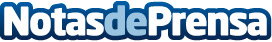 Bossard amplía sus servicios de ingeniería Especialización en tecnología de montaje: para una mayor agilidad, procesos más ágiles y productos optimizadosDatos de contacto:Agencia Setting ComunicaciónElvira Garcia 615 153 944.Nota de prensa publicada en: https://www.notasdeprensa.es/bossard-amplia-sus-servicios-de-ingenieria_1 Categorias: Recursos humanos Otros Servicios Otras Industrias Innovación Tecnológica http://www.notasdeprensa.es